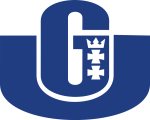 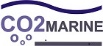 SPECYFIKACJA ISTOTNYCH  WARUNKÓW ZAMÓWIENIANA DOSTAWĘ ULTRAWIRÓWKI WOLNOSTOJĄCEJ CHŁODZONEJ WRAZ Z MONTAŻEM  
DLA UNIWERSYTETU GDAŃSKIEGO 
Ogłoszony w Biuletynie Zamówień Publicznych dnia 15.04.2016r. 
Nr ogłoszenia – 90608-2016
Ogłoszony na stronie internetowej Uniwersytetu Gdańskiego dnia 15.04.2016r.             Ogłoszony w siedzibie Zamawiającego dnia 15.04.2016r.                            Zamawiającym w postępowaniu jest:Uniwersytet Gdański ul. Bażyńskiego 8, 80-309 Gdańskfax. (58) 523-31-10NIP 584-020-32-39REGON 000001330Project „Impact of potential leakage from the sub-seabed CO2 storage site on marine environment at relevant hydrostatic pressure” - acronym CO2MARINEAgreement no. Pol-Nor/236877/102/2014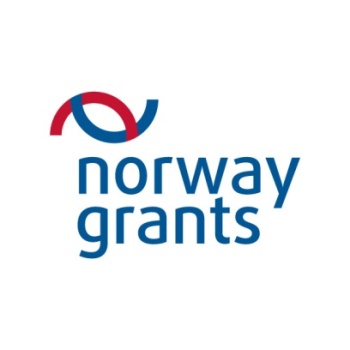 	Spis treści      	I.  Tryb udzielenia zamówienia publicznego	3II. Opis przedmiotu zamówienia	3III. Termin wykonania zamówienia	4IV. Warunki udziału w postępowaniu oraz opis sposobu dokonywania oceny spełniania 
tych warunków	5V. Wykaz oświadczeń i dokumentów, jakie mają dostarczyć Wykonawcy w celu potwierdzenia spełniania warunków udziału w postępowaniu	5VI.  Informacje o sposobie  porozumiewania się  Zamawiającego z Wykonawcami  
oraz przekazywania oświadczeń lub dokumentów, a także wskazanie osób uprawnionych 
do porozumiewania się z Wykonawcami	9VII. Wymagania  dotyczące  wadium	10VIII. Termin związania ofertą	12IX.  Opis sposobu przygotowania oferty	12X.  Miejsce oraz termin składania i otwarcia ofert	14XI. Opis sposobu obliczenia ceny	15XII.  Opis kryteriów, którymi Zamawiający będzie się kierował przy wyborze oferty	16XIII.  Wybór najkorzystniejszej oferty	16XIV. Informacje o wyniku postępowania	18XV. Wymagania dotyczące zabezpieczenia należytego wykonania umowy	19XVI. Postanowienia związane z podpisaniem umowy o udzielenie zamówienia publicznego	19XVII. Podwykonawcy	20XVIII. Zamówienia uzupełniające	21XIX. Dodatkowe informacje	21XX. Środki ochrony prawnej	22XXI. Załączniki do SIWZ	23I.  Tryb udzielenia zamówienia publicznegoPodstawa prawna: ustawa z dnia 29 stycznia 2004r. Prawo zamówień publicznych (tekst jednolity Dz. U. z 2015r. poz. 2164).Postępowanie prowadzone jest w trybie przetargu nieograniczonego o wartości szacunkowej poniżej progów określonych w przepisach wydanych na podstawie - art. 11 ust. 8 ustawy Prawo zamówień publicznych.Wykonawca przystępujący do postępowania obowiązany jest do przygotowania oferty  w sposób zgodny ze Specyfikacją Istotnych Warunków Zamówienia zwaną w dalszej części „SIWZ” 
oraz z ustawą z dnia 29 stycznia 2004r. Prawo zamówień publicznych, zwaną w dalszej części „ustawą”.II. Opis przedmiotu zamówieniaKod Klasyfikacji Wspólnego Słownika Zamówień (CPV): 38500000-0.Przedmiotem zamówienia publicznego jest dostawa ultrawirówki wolnostojącej chłodzonej 
wraz z montażem, zwanej dalej „aparaturą”. Szczegółowy opis przedmiotu zamówienia zawiera załącznik nr 2 do SIWZ.   Wykonawca dostarczy aparaturę do Wydziału Oceanografii i Geografii Uniwersytetu Gdańskiego, Instytut Oceanografii, al. Marszałka Piłsudskiego 46, 81 - 378 Gdynia, pokój 456. Dostawa winna być zrealizowana w maksymalnie najkrótszym terminie, jednak nie dłuższym 
niż określony w rozdziale III SIWZ. Dostawa  obejmuje:montaż/instalację i uruchomienie aparatury wraz z oprogramowaniem, sprawdzenie działania aparatury, dostarczenie wszelkich materiałów eksploatacyjnych koniecznych do uruchomienia aparatury,przeprowadzenie szkolenia w zakresie obsługi aparatury i jej programowania (dla 5 osób), 
w siedzibie Zamawiającego w terminie uzgodnionym z Zamawiającym.Wykonawca w ramach realizacji zamówienia zrealizuje następujące czynności:przed realizacją zamówienia skontaktuje się z Zamawiającym  i potwierdzi dokładny termin dostawy, jednak nie dłuższy niż określony w rozdziale III SIWZ,poniesie koszty przewozu, opakowania i ubezpieczenia na czas transportu oraz opłat celnych przedmiotu   dostawy (jeżeli podlegają ocleniu),aparatura zostanie wniesiona i przekazana Zamawiającemu, do miejsca wskazanego w pkt 4 rozdziału II SIWZ,dostarczy wraz z fakturą podpisany przez obie strony bez zastrzeżeń protokół odbiorczy 
oraz podpisaną kartę gwarancyjną i instrukcję obsługi w pełnej wersji. Aparatura musi:być fabrycznie nowa, tzn. nie używana przed dniem dostarczenia, z wyłączeniem używania niezbędnego do przeprowadzenia testu jej poprawnego działania, pełnowartościowa, wolna 
od wszelkich wad i uszkodzeń,posiadać oznakowanie „CE” umieszczone na tabliczkach znamionowych lub bezpośrednio 
na aparaturze, zgodnie z   wymogami określonymi w  ustawie z dnia 30 sierpnia 2002r. 
o systemie oceny zgodności (tekst jednolity Dz. U. z 2014r. poz. 1645 z późn. zm.),jeśli przepisy dotyczą, mieć dołączone do aparatury wykorzystującej energię: etykiety i karty produktu sporządzone w języku polskim, które będą zawierały informacje o klasie efektywności energetycznej i podstawowych parametrach aparatury, np. zużyciu energii 
i poziomie hałasu (wydane zgodnie z wymogami określonymi w ustawie z dnia 14.09.2012 r. 
o obowiązkach w zakresie informowania o zużyciu energii przez produkty wykorzystujące energię – Dz. U. z 31.10.2012 r. poz. 1203 z późn. zm.).Gwarancja:gwarancja na okres nie krótszy niż: 12 miesięcy – dla ultrawirówki,60 miesięcy – dla rotora kątowego,  60 miesięcy – dla układu napędowego (z uwzględnieniem zapisów rozdziału XII 
pkt 1, lit b SIWZ) – okres tej gwarancji stanowi kryterium oceny ofert, Wykonawca może zapewnić dłuższy okres gwarancji,pozostałe warunki gwarancji i czasu reakcji serwisu zgodnie z zapisami § 5 projektu umowy – załącznika nr 6 do SIWZ.Zamawiający odmówi  odbioru dostarczonej aparatury, w przypadku:stwierdzenia rozbieżności pomiędzy cechami dostarczonej  aparatury a przedstawionymi 
w ofercie, z  zastrzeżeniem zmian dokonanych  na podstawie  § 8 ust. 1 pkt.  3  umowy,uszkodzenia lub wady uniemożliwiającej jej użycie.W przypadkach określonych w pkt 11 Zamawiający sporządza protokół zawierający przyczyny odmowy odebrania aparatury, a Wykonawca jest obowiązany do niezwłocznej jej wymiany 
na nową, wolną od wad. Jeżeli termin dostarczenia Zamawiającemu aparatury wolnej od wad przekroczy termin realizacji zamówienia określony w rozdziale III SIWZ, Zamawiający będzie miał prawo do naliczenia kar umownych zgodnie z § 7 ust. 1 pkt. 1 umowy (załącznik nr 6 do SIWZ).III. Termin wykonania zamówieniaTermin wykonania zamówienia (maksymalnie) - od dnia podpisania umowy: 8 tygodni.IV. Warunki udziału w postępowaniu oraz opis sposobu dokonywania oceny spełniania tych warunkówO udzielenie zamówienia mogą ubiegać się Wykonawcy, którzy spełniają warunki dotyczące:Posiadania uprawnień  do wykonywania  określonej działalności lub czynności, jeżeli przepisy prawa nakładają  obowiązek ich posiadania.Zamawiający nie precyzuje w powyższym zakresie żadnych wymagań, których spełnianie Wykonawca zobowiązany jest wykazać w sposób szczególny. Posiadania wiedzy i doświadczenia. Zamawiający nie precyzuje w powyższym zakresie żadnych wymagań, których spełnianie Wykonawca zobowiązany jest wykazać w sposób szczególny. Dysponowania odpowiednim potencjałem technicznym oraz osobami zdolnymi do wykonania zamówienia.Zamawiający nie precyzuje w powyższym zakresie żadnych wymagań, których spełnianie Wykonawca zobowiązany jest wykazać w sposób szczególny.Sytuacji ekonomicznej i finansowej.Zamawiający nie precyzuje w powyższym zakresie żadnych wymagań, których spełnianie Wykonawca zobowiązany jest wykazać w sposób szczególny.W przypadku Wykonawców ubiegających się wspólnie o udzielenie zamówienia warunki określone powyżej Wykonawcy mogą spełniać łącznie.W postępowaniu mogą wziąć udział Wykonawcy, którzy nie podlegają wykluczeniu z postępowania na podstawie art. 24 ust.1, 2 i 2a ustawy. Zasady oceny spełniania warunków Zamawiającego:Ocena spełniania warunków wymaganych od Wykonawców zostanie dokonana wg formuły  “spełnia - nie spełnia” na podstawie  dokumentów opisanych w rozdziale V niniejszej SIWZ. V. Wykaz oświadczeń i dokumentów, jakie mają dostarczyć Wykonawcy w celu potwierdzenia spełniania warunków udziału w postępowaniuW zakresie wykazania przez Wykonawcę warunków, o których mowa w art. 22 ust. 1 ustawy należy przedłożyć:Oświadczenie Wykonawcy, że spełnia warunki udziału w postępowaniu o których mowa 
w art.22 ust.1 ustawy podpisane przez osobę(y) upoważnioną(e) do reprezentowania Wykonawcy - załącznik nr 3 do SIWZ.W przypadku Wykonawców wspólnie ubiegających się o udzielenie zamówienia każdy 
z warunków określonych w art. 22 ust. 1 ustawy powinien spełniać co najmniej jeden z tych Wykonawców albo ci wszyscy Wykonawcy wspólnie. Dlatego też w przypadku Wykonawców wspólnie ubiegających się o udzielnie zamówienia, oświadczenie z art. 22 ust 1 ustawy, może podpisać pełnomocnik w imieniu Wykonawców wspólnie ubiegających się o udzielenie zamówienia (zgodnie z art. 23 ust 2 ustawy), lub wszyscy Wykonawcy razem na jednym dokumencie. Wystarczające jest również złożenie oświadczenia przez tego (tych) z Wykonawców, 
który samodzielnie spełnia warunki określone w art. 22 ust 1 ustawy.W zakresie potwierdzenia niepodlegania wykluczeniu na podstawie art. 24 ust. 1 i 2 ustawy należy przedłożyć:Oświadczenie o braku podstaw do wykluczenia Wykonawcy z postępowania na podstawie 
art. 24 ust. 1 ustawy, podpisane przez osobę(y) upoważnioną(e)do reprezentowania Wykonawcy – załącznik nr 4 do SIWZ.Aktualny odpis z właściwego rejestru lub z centralnej ewidencji i informacji o działalności gospodarczej, jeżeli odrębne przepisy wymagają wpisu do rejestru lub ewidencji, 
w celu wykazania braku podstaw do wykluczenia w oparciu o art.  24 ust. 1 pkt 2 ustawy - wystawiony nie wcześniej niż 6 miesięcy przed upływem terminu składania ofert. Aktualne zaświadczenie właściwego naczelnika urzędu skarbowego potwierdzające,  
że Wykonawca nie zalega z opłacaniem podatków lub zaświadczenie, że uzyskał  przewidziane prawem zwolnienie, odroczenie lub rozłożenie na raty zaległych płatności  
lub wstrzymanie w całości wykonania decyzji właściwego organu – wystawione  nie wcześniej niż 3 miesiące przed upływem terminu składania ofert;aktualne zaświadczenie z właściwego oddziału Zakładu Ubezpieczeń Społecznych lub Kasy Rolniczego Ubezpieczenia Społecznego potwierdzające,  że Wykonawca nie zalega 
z opłacaniem  składek na ubezpieczenie zdrowotne i społeczne, lub  potwierdzenie, 
że uzyskał przewidziane prawem zwolnienie, odroczenie lub rozłożenie na raty zaległych płatności lub wstrzymanie w całości wykonania decyzji właściwego organu – wystawione 
nie wcześniej niż 3 miesiące przed upływem terminu składania ofert;Oświadczenie o nieprzynależności lub przynależności do grupy kapitałowej, zgodnie z art. 26 ust. 2d ustawy – załącznik nr 7 do SIWZ.W przypadku dwóch lub więcej Wykonawców składających wspólną ofertę (ubiegających się wspólnie o udzielenie zamówienia) - każdy z Wykonawców zobowiązany jest do załączenia dokumentów określonych w ppkt 1 - 5. W imieniu wszystkich członków konsorcjum dokumenty te mogą być złożone przez pełnomocnika, jednakże muszą dotyczyć wszystkich Wykonawców ubiegających się wspólnie o udzielenie zamówienia.Zgodnie z art. 24 ust. 2a ustawy Zamawiający wyklucza z postępowania o udzielenie zamówienia Wykonawcę, który w okresie 3 lat przed wszczęciem postępowania, w sposób zawiniony poważnie naruszył obowiązki zawodowe, w szczególności, gdy Wykonawca 
w wyniku zamierzonego działania lub rażącego niedbalstwa nie wykonał lub nienależycie wykonał zamówienie, co Zamawiający jest w stanie wykazać za pomocą dowolnych środków dowodowych. Zamawiający nie wyklucza z postępowania o udzielenie zamówienia Wykonawcy, który udowodni, że podjął konkretne środki techniczne, organizacyjne i kadrowe, które mają zapobiec zawinionemu i poważnemu naruszeniu obowiązków zawodowych 
w przyszłości oraz naprawił szkody powstałe w wyniku naruszenia obowiązków zawodowych lub zobowiązał się do ich naprawienia.Ponadto Wykonawca złoży wraz z ofertą:Oświadczenie o podwykonawcach. Wykonawca wykonujący zamówienie wyłącznie siłami własnymi  nie dołącza do oferty załącznika nr 5 do SIWZ. Zaakceptowany przez Wykonawcę projekt umowy – załącznik nr 6 do SIWZ; Wykonawca może też zastosować się do informacji  zawartej w rozdz. XVI pkt. 1.Dowód wniesienia wadium – zgodnie z zapisami rozdziału VII SIWZ.W  celu  potwierdzenia, że oferowana dostawa odpowiada wymaganiom określonym 
przez Zamawiającego, Zamawiający żąda dołączenia  do  oferty:specyfikacji  technicznej producenta oferowanej aparatury, której autentyczność musi zostać poświadczona przez Wykonawcę (np. poprzez zamieszczenie zapisu „potwierdzam autentyczność dokumentu”). Zamawiający dopuszcza specyfikację techniczną producenta w języku angielskim. Wykonawcy ubiegający się wspólnie o udzielenie zamówienia składają jeden komplet dokumentów, 
o których mowa w punkcie 3. Wykonawcy mający siedzibę  lub miejsce zamieszkania za granicą.Jeżeli Wykonawca ma siedzibę lub miejsce zamieszkania poza terytorium Rzeczpospolitej Polskiej zamiast dokumentów  wymienionych  w  rozdziale V pkt 2 ppkt  2, 3 i 4, składa dokument lub dokumenty wystawione w kraju, w którym ma siedzibę lub miejsce zamieszkania, potwierdzające odpowiednio, że:nie otwarto jego  likwidacji ani nie ogłoszono upadłości,nie zalega z uiszczeniem podatków, opłat, składek na ubezpieczenie społeczne 
i zdrowotne albo że uzyskał przewidziane prawem zwolnienie, odroczenie lub rozłożenie na raty zaległych płatności lub wstrzymanie w całości wykonania decyzji właściwego organu.Dokument, o którym mowa w pkt. 4 ppkt. 1 lit. a powinien być wystawiony nie wcześniej 
niż 6 miesięcy przed upływem terminu składania ofert. Dokumenty, o których mowa w pkt. 4 ppkt. 1 lit. b powinny być wystawione nie wcześniej 
niż 3 miesiące przed upływem terminu składania ofert.Jeżeli w kraju miejsca zamieszkania osoby lub w kraju, w którym Wykonawca 
ma siedzibę lub miejsce zamieszkania, nie wydaje się dokumentów, 
o których mowa w ppkt 1, zastępuje się je dokumentem zawierającym oświadczenie, w którym określa się także osoby uprawnione do reprezentacji Wykonawcy, złożone przed właściwym organem sądowym, administracyjnym albo organem samorządu zawodowego 
lub gospodarczego odpowiednio kraju miejsca zamieszkania osoby lub kraju, w którym Wykonawca ma siedzibę lub miejsce zamieszkania, lub przed notariuszem. 
Wymogi dotyczące terminów wystawienia dokumentów określone w ppkt 2 stosuje się odpowiednio. Informacje dotyczące składania dokumentów: Dokumenty sporządzone w języku obcym muszą być składane wraz z tłumaczeniami na język polski (za wyjątkiem zapisów pkt 3 ppkt 4) poświadczonymi za zgodność z oryginałem 
przez Wykonawcę. Wykonawca wg swojego uznania może złożyć tłumaczenie sporządzone przez tłumacza przysięgłego, które nie wymaga poświadczenia za zgodność.Dokumenty mają być składane w formie oryginału lub kopii poświadczonej za zgodność 
z oryginałem przez Wykonawcę (osoby upoważnione do reprezentowania Wykonawcy zgodnie z wpisem w stosownym dokumencie uprawniającym do występowania w obrocie prawnym) lub notariusza.W przypadku składania elektronicznych dokumentów, powinny być  one  opatrzone 
przez Wykonawcę  bezpiecznym podpisem elektronicznym weryfikowanym za pomocą ważnego kwalifikowanego certyfikatu.W przypadku Wykonawców wspólnie ubiegających się o udzielenie zamówienia 
oraz w przypadku innych podmiotów, na zasobach których Wykonawca polega na zasadach określonych w art. 26 ust. 2b ustawy, kopie dokumentów dotyczących odpowiednio Wykonawcy lub tych podmiotów muszą być poświadczone za zgodność z oryginałem odpowiednio przez Wykonawcę lub te podmioty.Dokumenty muszą być wystawione zgodnie z terminami określonymi powyżej, 
przy czym ważny będzie również dokument wystawiony w okresie wcześniejszym, 
jeżeli zostanie potwierdzony przez organ wydający w wymaganym terminie.Zamawiający wezwie Wykonawców, którzy w określonym terminie nie złożyli wymaganych przez Zamawiającego oświadczeń lub dokumentów, o których mowa w art. 25 ust.1 
oraz art. 26 ust. 2d ustawy lub którzy nie złożyli pełnomocnictw, albo którzy złożyli wymagane przez Zamawiającego oświadczenia i dokumenty, o których mowa  w art. 25 ust. 1 oraz art. 26 ust. 2d zawierające błędy lub którzy złożyli wadliwe pełnomocnictwa,  do ich złożenia 
w wyznaczonym terminie, chyba że mimo ich złożenia oferta Wykonawcy podlega odrzuceniu lub konieczne byłoby unieważnienie postępowania. Złożone na wezwanie Zamawiającego oświadczenia i dokumenty powinny potwierdzać spełnianie przez Wykonawcę warunków udziału w postępowaniu oraz spełnianie przez oferowane dostawy wymagań określonych  przez Zamawiającego, nie później niż w dniu, w którym upłynął termin składania ofert – art. 26 ust. 3 ustawy.Zamawiający wezwie także Wykonawców, w wyznaczonym przez siebie terminie, 
do złożenia wyjaśnień dotyczących oświadczeń lub dokumentów, o których mowa w art. 25 ust. 1 oraz 26 ust. 26d ustawy.Z postępowania o udzielenie zamówienia wyklucza się Wykonawców, którzy  nie  wykażą spełnienia warunków udziału w postępowaniu. Ofertę Wykonawcy  wykluczonego uznaje się za odrzuconą.Wykonawcy mogą wspólnie ubiegać się o udzielenie zamówienia w trybie art. 23 ust. 1 - 3 ustawy, w tym w ramach konsorcjum.W przypadku opisanym w ppkt 9 Wykonawcy ustanawiają pełnomocnika do reprezentowania ich w postępowaniu o udzielenie zamówienia albo reprezentowania w postępowaniu 
i zawarcia umowy w sprawie zamówienia publicznego. Jeżeli oferta Wykonawców, o których mowa w ppkt 9 została wybrana, Zamawiający żąda 
aby przed zawarciem umowy w sprawie zamówienia publicznego ww. Wykonawcy przedłożyli umowę regulującą ich współpracę - art. 23 ust 4 ustawy.W przypadku, gdy Wykonawcę reprezentuje pełnomocnik (można wystawić jednorazowe pełnomocnictwo do danego postępowania), do oferty musi być załączone pełnomocnictwo 
(o ile pełnomocnictwo dla osób reprezentujących Wykonawcę nie wynika z dokumentów rejestracyjnych) zawierające: datę wystawienia, zakres upoważnienia, okres na który zostało wystawione, oraz musi być podpisane przez osoby uprawnione do reprezentacji. W przypadku złożenia kopii pełnomocnictwo musi być potwierdzone za zgodność z oryginałem przez osoby udzielające pełnomocnictwa lub notariusza.  VI.  Informacje o sposobie  porozumiewania się  Zamawiającego z Wykonawcami 
oraz przekazywania oświadczeń lub dokumentów, a także wskazanie osób uprawnionych do porozumiewania się z WykonawcamiWnioski, zawiadomienia, oświadczenia, pytania, informacje oraz odwołania Zamawiający 
i Wykonawcy, zgodnie z swoim wyborem, przekazują pisemnie, faksem lub drogą elektroniczną - art. 27 ustawy.  Każda ze stron na żądanie drugiej potwierdza niezwłocznie fakt ich otrzymania. Oświadczenia, dokumenty, wnioski, zawiadomienia, informacje, odwołania,  a także pytania uznaje się 
za dostarczone w terminie, jeśli dotarły do Zamawiającego w taki sposób, że mógł zapoznać się 
z jego treścią stosując odpowiednio przepisy - art. 27 ust.1-3 ustawy.  Osobą uprawnioną do kontaktów z Wykonawcami są: Marta Grygiel – pracownik Działu Zamówień Publicznych Uniwersytetu Gdańskiegoe-mail: sekretariatdzp@ug.edu.pl;fax (58) 523-31-10,od poniedziałku do piątku w godzinach od 7:00 do 15:00.Adres: Uniwersytet GdańskiDział Zamówień Publicznychul. Bażyńskiego 880-309 GdańskZgodnie z art. 38 ustawy Wykonawca może zwrócić się do Zamawiającego 
z wnioskiem o wyjaśnienie treści SIWZ, Zamawiający jest obowiązany udzielić wyjaśnień niezwłocznie, jednak nie później, niż na 2 dni przed upływem terminu składania ofert – 
pod warunkiem, że wniosek o wyjaśnienie wpłynął do Zamawiającego nie później niż do końca dnia, w którym upływa połowa wyznaczonego terminu składania ofert.Treść zapytań wraz z wyjaśnieniami, modyfikacje treści SIWZ oraz informacja 
o ewentualnym przedłużeniu terminu składania ofert zostaną przesłane wszystkim Wykonawcom, którym przekazano SIWZ na podstawie art. 42 ust. 2 ustawy oraz zostaną zamieszczone 
na stronie internetowej www.ug.edu.pl (odnośnik „zamówienia publiczne”) na której udostępniona 
jest SIWZ. Jeżeli wniosek o wyjaśnienie treści SIWZ wpłynął po upływie terminu składania wniosku 
lub dotyczy udzielonych wyjaśnień, Zamawiający może udzielić wyjaśnień albo pozostawić wniosek bez rozpoznania. Przedłużenie terminu składania ofert nie wpływa na bieg terminu składania wniosku. Nie udziela się żadnych ustnych i telefonicznych informacji, wyjaśnień, czy odpowiedzi 
na kierowane do Zamawiającego pytania.Wykonawca pobierający wersję elektroniczną SIWZ ze strony internetowej Zamawiającego zobowiązany jest do jej monitorowania w tym samym miejscu, z którego została pobrana, 
gdyż zamieszczane tam są wszelkie informacje dotyczące postępowania:wyjaśnienia treści SIWZ,pytania i odpowiedzi na pytania,zmiany treści SIWZ,przedłużenia terminu składania ofert,ogłoszenia o wyniku postępowania.W przypadku rozbieżności pomiędzy treścią SIWZ, a treścią udzielanych odpowiedzi, 
jako obowiązujące należy przyjąć treść pisma zawierającego późniejsze oświadczenie Zamawiającego.VII. Wymagania  dotyczące  wadium Zamawiający wymaga wniesienia wadium w wysokości: 3 200,00 PLN (słownie: trzy tysiące dwieście złotych 00/100).Wadium Wykonawca wnosi przed upływem terminu składania ofert.W zależności od woli Wykonawcy wadium może być wnoszone w jednej lub kilku następujących formach:pieniądzu,poręczeniach bankowych lub poręczeniach spółdzielczej kasy oszczędnościowo-kredytowej, 
z tym, że poręczenie kasy jest zawsze poręczeniem pieniężnym,gwarancjach bankowych,gwarancjach ubezpieczeniowych,poręczeniach udzielonych przez podmioty, o których mowa w art. 6b ust. 5 pkt 2 ustawy z dnia 9 listopada 2000 r. o utworzeniu Polskiej Agencji Rozwoju Przedsiębiorczości 
(tekst jednolity: Dz. U. z 2014r, poz. 1804 z późn. zm.)Poręczenie, gwarancja, o których mowa w pkt 2 powinny być ważne przez okres związania ofertą - kopia wadium powinna być dołączona do oferty, a oryginał dołączony do oferty w osobnej kopercie. Z treści gwarancji winno wynikać bezwarunkowe, na każde pisemne żądanie zgłoszone przez Zamawiającego w terminie związania ofertą, zobowiązanie gwaranta do wypłaty Zamawiającemu pełnej kwoty wadium w okolicznościach określonych w art. 46 ust. 4a i ust. 5 ustawy.Oferta niezabezpieczona w wymaganym terminie wadium, spowoduje wykluczenie Wykonawcy przez Zamawiającego.Wadium dla konsorcjum może być wniesione przez jednego z uczestników konsorcjum, 
kilku z nich lub wszystkich konsorcjantów łącznie.Wadium wnoszone w formie pieniężnej należy wnieść w terminie składania ofert przelewem 
na konto:	BANK PEKAO S.A. IV/O Gdańsk Nr 54 1240 1271 1111 0000 1492 5434 
z oznaczeniem: „Wadium do postępowania nr A120-211-39/16/WW”	Potwierdzeniem tej formy będzie kopia przelewu załączona do oferty. 
Wadium wniesione w pieniądzu będzie skuteczne, jeżeli w podanym terminie (rozdział X SIWZ) znajdzie się na rachunku bankowym Zamawiającego.Ewentualne przesunięcie terminu składania ofert jest jednoznaczne z  przesunięciem terminu wniesienia wadium.Wykonawca, który nie wniesie wadium na zasadach określonych w SIWZ zostanie  wykluczony 
z postępowania, a ofertę Wykonawcy wykluczonego uznaje się za odrzuconą.Zamawiający zatrzymuje wadium wraz z odsetkami, jeżeli:Wykonawca, którego oferta została wybrana odmówił podpisania umowy w sprawie zamówienia publicznego na warunkach określonych w ofercie, zawarcie umowy w sprawie zamówienia publicznego stało się niemożliwe z przyczyn leżących po stronie Wykonawcy, którego oferta została wybrana,Wykonawca w odpowiedzi na wezwanie, o którym mowa w art. 26 ust. 3 ustawy, z przyczyn leżących po jego stronie, nie złożył dokumentów lub oświadczeń, o których mowa w art. 25 ust. 1, pełnomocnictw, listy podmiotów należących do tej samej grupy kapitałowej, o której mowa w art. 24 ust. 2 pkt. 5 ustawy, lub informacji o tym, że nie  należy do grupy kapitałowej, lub nie wyraził zgody na  poprawienie  omyłki, o której mowa w art. 87 ust. 2 pkt. 3 ustawy, 
co powodowało brak możliwości wybrania oferty złożonej przez  Wykonawcę jako najkorzystniejszej.Zwrot wadium:Zamawiający zwraca wadium wszystkim Wykonawcom niezwłocznie po wyborze oferty najkorzystniejszej lub unieważnieniu postępowania, z wyjątkiem Wykonawcy, którego oferta została wybrana jako najkorzystniejsza z zastrzeżeniem pkt 9 ppkt 3. Wykonawcy, którego oferta została wybrana jako najkorzystniejsza, Zamawiający 
zwraca wadium niezwłocznie po zawarciu umowy w sprawie zamówienia publicznego 
oraz wniesieniu zabezpieczenia należytego wykonania umowy. Zamawiający zwraca niezwłocznie wadium na pisemny wniosek Wykonawcy, który wycofał ofertę przed upływem terminu składania ofert.Jeżeli wadium wniesiono w pieniądzu Zamawiający zwraca je wraz z odsetkami wynikającymi z umowy rachunku bankowego, na którym było ono przechowywane, pomniejszonym o koszty prowadzenia rachunku bankowego oraz prowizji bankowej za przelew pieniędzy na rachunek bankowy wskazany przez Wykonawcę.Ponowne złożenie wadium lub jego przedłużenie:Przedłużenie terminu związania ofertą jest dopuszczalne tylko z jednoczesnym przedłużeniem okresu ważności wadium, a jeśli nie jest to możliwe, z wniesieniem nowego wadium 
na przedłużony okres związania ofertą. W związku z przedłużeniem terminu związania ofertą po wyborze oferty najkorzystniejszej Zamawiający żąda ponownego wniesienia wadium 
lub przedłużenia jego ważności przez Wykonawcę, którego oferta została wybrana 
jako najkorzystniejsza. Zamawiający żąda w określonym terminie ponownego wniesienia wadium 
przez Wykonawcę, któremu je zwrócono, jeśli w wyniku rozstrzygnięcia odwołania 
jego oferta została wybrana jako najkorzystniejsza.VIII. Termin związania ofertąTermin związania ofertą wynosi 30 dni, licząc od upływu terminu do składania ofert - art.85 ust.1 pkt 1 ustawy.Wykonawca samodzielnie lub na wniosek Zamawiającego może przedłużyć termin związania ofertą z tym, że Zamawiający może tylko raz, co najmniej na 3 dni przed upływem terminu związania ofertą, zwrócić się do Wykonawców o wyrażenie zgody na przedłużenie tego terminu 
o oznaczony okres, nie dłuższy jednak niż 60 dni.IX.  Opis sposobu przygotowania ofertyWykonawca przystępujący do postępowania obowiązany jest do przygotowania oferty sporządzonej w sposób zgodny z SIWZ oraz ustawą z dnia 29 stycznia 2004r. Prawo zamówień publicznych.Ofertę stanowi formularz ofertowy - załącznik nr 1 do SIWZ. Oferta ma być złożona w formie oryginału, podpisana przez osobę(y) uprawnioną(e) 
do składania oświadczeń woli w imieniu Wykonawcy, zgodnie z formą reprezentacji określoną 
w dokumencie rejestracyjnym (ewidencyjnym), właściwym dla formy organizacyjnej Wykonawcy lub pełnomocnika. W przypadku dwóch lub więcej Wykonawców składających  wspólną ofertę (ubiegających się wspólnie o udzielenie zamówienia), Wykonawcy Ci składają jeden komplet 
ww. dokumentów.Oferta ma być sporządzona w języku polskim, pismem maszynowym lub czytelnym pismem ręcznym, nieścieralnym atramentem.Wykonawca bez zgody Zamawiającego wyrażonej w ramach udzielanych wyjaśnień nie może zmienić treści załącznika nr 1 do SIWZ (wzór Zamawiającego). W przypadku dokonania zmian powodujących niezgodność treści oferty z SIWZ oferta zostanie odrzucona na podstawie art. 89 ust. 1 pkt 2 ustawy,  jako niezgodna z SIWZ. Wszystkie miejsca, w których Wykonawca dokonał poprawek (wynikających z jego błędu) muszą być parafowane własnoręcznie przez osobę(y) podpisującą(e) ofertę.Wszystkie strony oferty, wraz z wymaganymi dokumentami (opisanymi w rozdziale V SIWZ) winny być kolejno ponumerowane, a cała oferta zszyta (połączona) w sposób zabezpieczający 
przed dekompletacją. Numeracja stron   powinna rozpoczynać się od numeru 1, umieszczonego na pierwszej stronie  oferty.Oferta powinna posiadać spis zawartości.Oferta z wymaganymi dokumentami (opisanymi w rozdziale V SIWZ) musi być złożona 
w nieprzejrzystej zamkniętej kopercie, gwarantującej jej nienaruszenie do dnia otwarcia, zaadresowana do Zamawiającego na adres wg poniższego wzoru:Każdy Wykonawca może złożyć tylko jedną, jednoznaczną ofertę, zgodnie z przedmiotem zamówienia w określonym poniżej terminie.Dopuszcza się składanie jednej oferty przez dwóch lub więcej Wykonawców, 
pod warunkiem, że taka oferta będzie spełniać następujące wymagania:oferta musi być podpisana w taki sposób, by prawnie zobowiązywała wszystkich Wykonawców występujących wspólnie,wykonawcy występujący wspólnie muszą ustanowić pełnomocnika zgodnie z zapisem 
z rozdziału V pkt 5 ppkt 10 SIWZ.wszelka korespondencja oraz rozliczenia dokonywane będą wyłącznie z ustanowionym pełnomocnikiem.Zamawiający informuje, iż zgodnie z art. 96 ust 3 ustawy, oferty, składane w postępowaniu 
o zamówienie publiczne, są jawne i podlegają udostępnieniu od chwili ich otwarcia, z wyjątkiem informacji stanowiących tajemnicę przedsiębiorstwa w rozumieniu art. 11 ust. 4 ustawy z dnia 
16 kwietnia 1993 r. o zwalczaniu nieuczciwej konkurencji (tekst jednolity: Dz.U. z 2003 r. Nr 153, 
poz. 1503 z późn. zm.), jeśli Wykonawca, nie później niż w terminie składania ofert, zastrzegł, 
że nie mogą one być udostępniane oraz wykazał, iż zastrzeżone informacje stanowią tajemnicę przedsiębiorstwa. W przypadku, gdy informacje zawarte w ofercie stanowią tajemnicę przedsiębiorstwa w rozumieniu przepisów ustawy o zwalczaniu nieuczciwej konkurencji, 
co do których Wykonawca zastrzega, że nie mogą być udostępnione innym uczestnikom postępowania, muszą być oznaczone klauzulą: ”informacje stanowiące tajemnicę przedsiębiorstwa” i dołączone do oferty. Zaleca się, aby informacje te  były trwale, oddzielnie spięte. Zgodnie z tym przepisem przez tajemnicę przedsiębiorstwa rozumie się nieujawnione 
do wiadomości publicznej informacje techniczne, technologiczne, organizacyjne przedsiębiorstwa lub inne informacje posiadające wartość gospodarczą, co do których przedsiębiorca podjął niezbędne działania w celu zachowania ich poufności. Wykonawca zastrzegając tajemnicę przedsiębiorstwa zobowiązany jest dołączyć do oferty pisemne uzasadnienie odnośnie 
do charakteru zastrzeżonych w niej informacji.Uzasadnienie ma na celu udowodnienie spełniania przesłanek określonych w przywołanym powyżej przepisie, tj. że zastrzeżona informacja:ma charakter techniczny, technologiczny lub organizacyjny przedsiębiorstwa,nie została ujawniona do publicznej wiadomości,podjęto w stosunku do niej niezbędne działanie w celu zachowania poufności.X.  Miejsce oraz termin składania i otwarcia ofertOferty należy składać na adres: Dział Zamówień Publicznych Uniwersytetu Gdańskiego, ul. Bażyńskiego 8, pokój nr 115, I piętro,  80–309 Gdańsk Oliwa, w godzinach pracy od 7:00 do 15:00 w terminie do 29.04.2016 
do godz. 10:00.Zamawiający odnotuje kolejny numer oferty, dzień i godzinę jej otrzymania. W wypadku osobistego złożenia oferty - Wykonawca otrzyma pisemne potwierdzenie złożenia oferty z odnotowaniem terminu jej złożenia (dzień, godzina) oraz numerem (symbolem), 
jakim oferta została oznakowana. Datą złożenia oferty jest termin, w którym oferta znajdzie się u Zamawiającego. W przypadku wysłania oferty drogą pocztową, kurierem, jako termin złożenia oferty Zamawiający uzna termin, w jakim oferta znalazła się w posiadaniu Zamawiającego. W przypadku złożenia oferty po terminie, Zamawiający postąpi zgodnie z zapisami  art. 84 ust. 2 ustawy.Otwarcie ofert nastąpi w budynku Rektoratu Uniwersytetu Gdańskiego, 80-309 Gdańsk Oliwa, 
ul. Bażyńskiego 8, pokój nr 109, I piętro  dnia 29.04.2016 o godz. 10:15.Bezpośrednio przed otwarciem ofert Zamawiający poda kwotę, jaką zamierza przeznaczyć 
na sfinansowanie zamówienia.XI. Opis sposobu obliczenia cenyZamawiający wymaga podania ceny w PLN. Cena oferty traktowana jest w sposób ostateczny i należy ją wpisać w załączniku nr 1 do SIWZ – formularzu ofertowym. Wartość brutto z formularza ofertowego oraz okres gwarancji na układ napędowy (z zastrzeżeniem pkt 5 niniejszego rozdziału) traktowane będą  jako parametry dla porównania  i badania ofert.Cena oferty musi zawierać należny podatek VAT zgodnie z ustawą o podatku od towarów i usług 
z dnia 11.03.2004r, tekst jednolity Dz. U. z 2011r nr 177, poz. 1054 z późniejszymi zmianami 
(z zastrzeżeniem pkt 5 niniejszego rozdziału) lub podatek dochodowy od osób fizycznych 
(dotyczy osób fizycznych niebędących podatnikami podatku VAT), wszystkie przewidywane koszty kompletnego wykonania przedmiotu zamówienia, uwzględniać wymagania niniejszej SIWZ 
oraz obejmować wszelkie koszty, jakie poniesie Wykonawca z tytułu należytej oraz zgodnej 
z obowiązującymi przepisami realizacji przedmiotu zamówienia. Skutki finansowe jakichkolwiek błędów obciążają Wykonawcę, który musi przewidzieć wszystkie okoliczności mogące mieć wpływ na cenę zamówienia.W przypadku, gdy Wykonawca składa ofertę, której wybór prowadziłby do powstania 
u Zamawiającego obowiązku podatkowego zgodnie z przepisami o podatku od towarów i usług, Zamawiający w celu oceny takiej oferty dolicza do przedstawionej w niej ceny podatek od towarów i usług, który miałby obowiązek rozliczyć zgodnie z tymi przepisami. Wykonawca, składając taką ofertę, informuje Zamawiającego, czy wybór oferty będzie prowadzić do powstania 
u Zamawiającego obowiązku podatkowego, wskazując nazwę (rodzaj) towaru lub usługi, których dostawa lub świadczenie będzie prowadzić do jego powstania, oraz wskazując ich wartość 
bez kwoty podatku.Wykonawcy zobowiązani są do zaokrąglenia cen do pełnych groszy, czyli do dwóch miejsc 
po przecinku, przy czym końcówki poniżej 0,5 grosza pomija się, a końcówki 0,5 grosza i wyższe zaokrągla się do 1 grosza.Rozliczenia między Zamawiającym a Wykonawcą będą prowadzone wyłącznie w złotych polskich. Wykonawca w przedstawionej ofercie winien zaoferować cenę jednoznaczną. Podanie ceny wariantowej wyrażonej w „widełkach cenowych” lub zawierającej warunki i zastrzeżenia spowoduje odrzucenie oferty.Cena oferty nie podlega negocjacjom czy zmianom. Wszystkie poprawki w obliczeniach, dokonane ręcznie, bez użycia korektora poprzez przekreślenie poprzedniego zapisu w sposób umożliwiający jego odczytanie winny  być parafowane własnoręcznie zgodnie ze statusem prawnym Wykonawcy, czyli przez osobę(y) podpisującą(e) ofertę.XII.  Opis kryteriów, którymi Zamawiający będzie się kierował przy wyborze ofertyPrzy wyborze najkorzystniejszej oferty zamawiający będzie się kierował następującymi kryteriami:a) Cena oferty  -  90 %  wagi.Cena oferty brutto oceniana będzie według wzoru:           CnP1= –––––– x 90          Cbgdzie:   P1 - ilość przyznanych punktów w kryterium „cena oferty”Cn – najniższa oferowana  cena brutto Cb - cena badanej oferty bruttoW tym kryterium Wykonawca może otrzymać maksymalnie 90 pkt. b) Okres gwarancji na układ napędowy -  10 %  wagi.Okres gwarancji na układ napędowy oceniany będzie według wzoru:            GbP2= –––––– x 10          Gmgdzie:   P2 – ilość punktów w kryterium „okres gwarancji”, liczony w miesiącachGb – badany okres gwarancji Gm – najdłuższy oferowany okres gwarancji.W tym kryterium Wykonawca może otrzymać maksymalnie 10 pkt. Zamawiający uzna za najkorzystniejszą ofertę tą, która uzyska najwyższą ilość punktów obliczoną według wzoru: P = P1 + P2 Zamawiający oceniał będzie złożone oferty wyłącznie w oparciu o wskazane kryteria.Maksymalna ilość punktów,  jaką może osiągnąć oferta  po przeliczeniu ilości punktów przyznanych za powyższe kryteria wynosi 100.Zamawiający zastosuje zaokrąglenie wyników do dwóch miejsc po przecinku.Każda oferta zostanie oceniona oddzielnie według wskazanych kryteriów.Jeżeli nie można wybrać oferty najkorzystniejszej z uwagi na to, że dwie lub więcej ofert przedstawia taki sam bilans ceny i innych kryteriów oceny ofert, Zamawiający spośród tych ofert wybiera ofertę z niższą ceną – art. 91 ust. 1 pkt. 4 ustawy.XIII.  Wybór najkorzystniejszej ofertyOcena, porównanie i wybór najkorzystniejszej oferty będą przeprowadzone przez komisję przetargową powołaną przez Zamawiającego. Ocena zostanie dokonana na podstawie ustalonych kryteriów, o których  mowa powyżej.Zamawiający udzieli zamówienia Wykonawcy, którego oferta odpowiada wszystkim wymaganiom przedstawionym w ustawie oraz w SIWZ i została oceniona jako najkorzystniejsza w oparciu 
o podane kryteria wyboru.Dla ułatwienia badania, oceny i porównania złożonych ofert, Zamawiający może 
zwrócić się do każdego Wykonawcy o wyjaśnienie treści złożonej oferty. Żądane wyjaśnienia winny zostać przekazane przez Wykonawcę w określonym terminie w formie wybranej 
przez Zamawiającego, przy czym Wykonawca nie może usiłować, proponować lub dopuszczać dokonywanie jakiejkolwiek zmiany w treści przedstawionej oferty - art. 87 ust. 1 ustawy.Jeżeli cena oferty wyda  się  rażąco niska w stosunku do przedmiotu zamówienia 
i będzie budziła wątpliwości Zamawiającego co do możliwości wykonania przedmiotu zamówienia zgodnie z wymaganiami określonymi przez Zamawiającego lub wynikającymi z odrębnych przepisów, w szczególności gdy będzie niższa o 30% od  wartości zamówienia lub średniej arytmetycznej cen wszystkich złożonych ofert, Zamawiający zwróci się do Wykonawcy o udzielenie  wyjaśnień, w tym złożenie  dowodów, dotyczących elementów oferty  mających wpływ 
na  wysokość ceny, w szczególności w zakresie:oszczędności metody wykonania zamówienia, wybranych rozwiązań technicznych, wyjątkowo sprzyjających warunków wykonania zamówienia dostępnych dla  Wykonawcy, oryginalności projektu Wykonawcy, kosztów pracy, których wartość przyjęta  do ustalenia ceny nie może być niższa od  minimalnego wynagrodzenia za  pracę ustalonego na  podstawie art. 2 ust. 3-5 ustawy z dnia 10 października 2002r. o minimalnym wynagrodzeniu za  pracę (tekst jednolity Dz. U. z 2015r. poz.2008),pomocy publicznej udzielonej na  podstawie odrębnych przepisów. Obowiązek wykazania, że  oferta nie  zawiera  rażąco niskiej ceny, spoczywa  na  Wykonawcy zgodnie z art. 90 ust.2 ustawy.Zamawiający odrzuca ofertę Wykonawcy, który nie złożył wyjaśnień lub jeżeli dokonana ocena wyjaśnień wraz z dostarczonymi dowodami potwierdza, że oferta zawiera rażąco niską cenę 
w stosunku do przedmiotu zamówienia – art. 90 ust. 3 ustawy.Zamawiający poprawia – niezwłocznie zawiadamiając o tym Wykonawcę, którego oferta została poprawiona, oczywiste omyłki pisarskie i rachunkowe zgodnie z art. 87 ust. 2 ustawy według poniższych reguł:oczywista omyłka pisarska – bezsporna, nie budząca wątpliwości omyłka  dotycząca wyrazów, np.:widoczna mylna pisownia wyrazu,ewidentny błąd gramatyczny,niezamierzone opuszczenie wyrazu lub jego części,ewidentny błąd rzeczowy np. 31 listopada 2012 r.,rozbieżność pomiędzy ceną wpisaną liczbą i słownie. W przypadku rozbieżności 
jako prawidłową Zamawiający przyjmie cenę wpisaną liczbą, biorąc przy tym pod uwagę opisany w SIWZ sposób obliczania ceny, oraz to że kwota wyrażona słownie pojawia się 
na końcu tego procesu.oczywista omyłka rachunkowa – omyłka dotycząca działań arytmetycznych na liczbach, np.:błędne obliczenie prawidłowo podanej w ofercie stawki podatku od towarów i usług,błędne zsumowanie w ofercie wartości netto i kwoty podatku od towarów i usług,błędny wynik działania matematycznego wynikający z dodawania, odejmowania, mnożenia i dzielenia.inne omyłki – polegające na niezgodności oferty z SIWZ niepowodujące  istotnych zmian 
w treści oferty.Zamawiający odrzuci ofertę, jeżeli:jest niezgodna z  ustawą,jej treść nie  odpowiada treści SIWZ, z zastrzeżeniem art. 87 ust. 2 pkt. 3,jej złożenie stanowi czyn nieuczciwej konkurencji w rozumieniu przepisów o zwalczaniu nieuczciwej konkurencji,zawiera rażąco niską  cenę w stosunku do przedmiotu zamówienia,została  złożona  przez  wykonawcę wykluczonego z  udziału w postępowaniu o udzielenie zamówienia,zawiera błędy w obliczeniu ceny,Wykonawca  w terminie 3 dni od dnia doręczenia zawiadomienia nie zgodził się na  poprawienie omyłki, o której mowa  w art. 87 ust. 2 pkt. 3 ustawy,jest nieważna  na  podstawie  odrębnych przepisów.XIV. Informacje o wyniku postępowaniaZgodnie z art. 92 ustawy Zamawiający powiadomi o wyniku postępowania wszystkich Wykonawców, którzy złożyli oferty informując o:wyborze najkorzystniejszej oferty, podając nazwę (firmę) albo imię i nazwisko, siedzibę 
albo miejsce zamieszkania i adres Wykonawcy, którego ofertę wybrano, uzasadnienie 
jej wyboru oraz nazwy (firmy) albo imiona i nazwiska, siedziby  
albo miejsca zamieszkania i adresy Wykonawców, którzy złożyli oferty, a także punktację przyznaną ofertom w każdym  kryterium oceny ofert i łączną punktację, Wykonawcach, których oferty zostały odrzucone, podając uzasadnienie faktyczne i prawne.Wykonawcach, którzy zostali wykluczeni z postępowania o udzielenie  zamówienia publicznego podając uzasadnienie faktyczne i prawne,terminie, określonym zgodnie z art. 94 ust. 1 lub 2 ustawy, po którego upływie umowa 
w sprawie zamówienia publicznego może być zawarta. Niezwłocznie po wyborze najkorzystniejszej oferty Zamawiający zamieszcza informacje, o których mowa w pkt 1 ppkt 1 na stronie internetowej oraz w miejscu publicznie dostępnym w swojej  siedzibie.W sytuacji opisanej w art. 93 ust. 1 ustawy Zamawiający unieważnia postępowanie o udzielenie zamówienia publicznego.W sytuacji opisanej w art. 93 ust. 1a i 1b ustawy Zamawiający może unieważnić postępowanie 
o udzielenie zamówienia publicznego.W przypadku, o którym mowa w art. 93 ust. 1 pkt. 4, jeżeli złożono ofertę, której wybór prowadziłby do powstania u Zamawiającego obowiązku podatkowego zgodnie z przepisami o podatku 
od towarów i usług, do ceny najkorzystniejszej oferty lub oferty z najniższą ceną dolicza się podatek od towarów i usług, który Zamawiający miałby obowiązek rozliczyć zgodnie z tymi przepisami.O unieważnieniu postępowania o udzielenie zamówienia Zamawiający zawiadamia równocześnie wszystkich wykonawców, którzy: ubiegali się o udzielenie zamówienia – w przypadku unieważnienia postępowania 
przed upływem terminu składania ofert, złożyli oferty – w przypadku unieważnienia postępowania po upływie terminu składania ofert – podając uzasadnienie faktyczne i prawne.W przypadku unieważnienia postępowania o udzielenie zamówienia Zamawiający na wniosek wykonawcy, który ubiegał się o udzielenie zamówienia, zawiadamia o wszczęciu kolejnego postępowania, które dotyczy tego samego przedmiotu zamówienia lub obejmuje ten sam przedmiot zamówienia.XV. Wymagania dotyczące zabezpieczenia należytego wykonania umowyZamawiający nie wymaga wniesienia zabezpieczenia należytego wykonania umowy.XVI. Postanowienia związane z podpisaniem umowy o udzielenie zamówienia publicznegoZamawiający przekazuje do wiadomości Wykonawców projekt umowy, – załącznik nr 6 do SIWZ. Wykonawca może nanieść parafkę akceptując projekt umowy załączony do SIWZ - na jego ostatniej stronie i załączyć niniejszy projekt do oferty albo ograniczyć się do oświadczenia odnoszącego się do treści umowy zawartego   w załączniku  nr 1 do SIWZ - formularzu ofertowym.Podpisanie umowy z wybranym Wykonawcą nastąpi w terminie nie krótszym niż 5 dni od dnia przesłania zawiadomienia o wyborze najkorzystniejszej oferty, jednak nie później niż w dniu, 
w którym upływa termin związania ofertą, chyba, że zaistnieją przesłanki przewidziane w art. 94 ust. 2 ustawy.Miejscem zawarcia umowy jest siedziba Zamawiającego. Umowa będzie przesłana do podpisu Wykonawcy (kurierem) lub przedstawiona do podpisu w siedzibie Zamawiającego w zależności 
od ustaleń dokonanych przez strony.Wykonawca zobowiązany jest do podpisania umowy w terminie wyznaczonym 
przez Zamawiającego oraz do niezwłocznego odesłania podpisanej umowy kurierem 
do Zamawiającego (na adres Działu Zamówień Publicznych UG, 80-309 Gdańsk, 
ul. Bażyńskiego 8), jednak nie później niż w ciągu 5 dni od dnia jej otrzymania. W przypadku 
nie zachowania ww. terminu Zamawiający może uznać, iż Wykonawca uchyla się od zawarcia umowy. Jeżeli Wykonawca, którego oferta została wybrana, uchyla się od zawarcia umowy w sprawie zamówienia publicznego, Zamawiający może wybrać ofertę najkorzystniejszą spośród pozostałych ofert, bez przeprowadzania ich ponownego badania i oceny, chyba że zachodzą przesłanki unieważnienia postępowania, o których mowa w art. 93 ust. 1 ustawy.Umowa w sprawie zamówienia publicznego może zostać zawarta także po upływie terminu związania ofertą, jeżeli Zamawiający przekazał Wykonawcom informację o wyborze oferty 
przed upływem terminu związania ofertą, a Wykonawca wyraził zgodę na zawarcie umowy 
na warunkach określonych w złożonej ofercie.Do dnia podpisania umowy Wykonawca zobowiązany jest dostarczyć:kopię umowy regulującej współpracę Wykonawców ubiegających się wspólnie o udzielenie zamówienia publicznego – art. 23 ust. 4 ustawy,kopię umowy zawartej z Podwykonawcą – w przypadku, gdy Podwykonawca będzie podmiotem, na którego zasoby Wykonawca powoływał się na zasadach określonych w art. 26 ust. 2b, w celu wykazania spełnianie warunku udziału w postępowaniu, o którym mowa 
w rozdziale IV pkt 1, ppkt 2 SIWZ. Istotne zmiany postanowień umowy oraz warunki ich wprowadzenia opisane są w § 8 załącznika nr 6 do SIWZ – projektu umowy.Odstąpienie od umowy przez Zamawiającego opisane jest w § 9 załącznika nr 6 do SIWZ – projektu umowy.XVII. PodwykonawcyZamawiający dopuszcza możliwość korzystania z usług podwykonawców – rozdział V pkt 3 ppkt 1 SIWZ .Wykonawca zobowiązany jest przedstawić, w załączniku nr 5 do SIWZ, jaką część zamówienia zamierza powierzyć podwykonawcom.Umowa o Podwykonawstwo musi być w formie pisemnej o charakterze odpłatnym, a także musi określać jaka część przedmiotu umowy o zamówienie publiczne zostanie wykonana 
przez Podwykonawcę. Termin zapłaty wynagrodzenia Podwykonawcy przewidziany w umowie o podwykonawstwo nie może być dłuższy niż 30 dni od dnia doręczenia Wykonawcy faktury 
lub rachunku, potwierdzających wykonanie zleconych Podwykonawcy zadań. Wprowadzenie podwykonawcy nie może naruszać zapisów SIWZ i umowy na podstawie których dokonano wyboru oferty Wykonawcy. XVIII. Zamówienia uzupełniająceZamawiający nie przewiduje zamówień uzupełniających.XIX. Dodatkowe informacje Zamawiający nie dopuszcza możliwości składania ofert częściowych. Zamawiający nie dopuszcza możliwości składania ofert wariantowych. W przypadku, gdy oferta zawierać będzie propozycje rozwiązań alternatywnych lub wariantowych – oferta zostanie odrzucona.Zamawiający nie zamierza zawrzeć umowy ramowej, jak i ustanowić dynamicznego systemu zakupów.Zamawiający nie zamierza dokonać wyboru najkorzystniejszej oferty z zastosowaniem aukcji elektronicznej.Zamawiający nie dopuszcza możliwości składania ofert równoważnych. Zamawiający nie dopuszcza możliwości dokonania przedpłaty. Koszty opracowania i dostarczenia oferty oraz uczestnictwa w przetargu obciążają  wyłącznie Wykonawcę.Zamawiający udostępnia SIWZ na stronie internetowej www.ug.edu.pl od dnia zamieszczenia publikacji w Biuletynie Zamówień Publicznych do upływu terminu składania ofert.SIWZ w formie papierowej na wniosek Wykonawcy przekazuje się odpłatnie 
(10 groszy za stronę + koszty przesyłki – listem poleconym za zwrotnym potwierdzeniem odbioru) – art. 42 ust 2 ustawy. Zamawiający w szczególnie uzasadnionych przypadkach może w każdym  czasie,  przed upływem terminu do składania ofert, zmienić treść SIWZ. Dokonaną  zmianę  Zamawiający przekazuje niezwłocznie wszystkim Wykonawcom, którym przekazano SIWZ oraz zamieści na stronie internetowej Zamawiającego.Jeżeli zmiana treści SIWZ prowadzi do zmiany treści ogłoszenia o zamówieniu, Zamawiający zamieszcza ogłoszenie o zmianie  ogłoszenia w Biuletynie Zamówień Publicznych.Jeżeli w wyniku zmiany treści SIWZ nieprowadzącej do zmiany treści ogłoszenia  o zamówieniu jest niezbędny dodatkowy czas na wprowadzenie zmian  w ofertach, Zamawiający przedłuży termin składania ofert. Zamawiający niezwłocznie zamieści informację o przedłużeniu terminu składania ofert na stronie internetowej Zamawiającego - art. 38 ust. 6 ustawy.Zgodnie z zapisem art. 8 ustawy oraz regulacją ustawy o dostępie do informacji publicznej postępowanie o udzielenie zamówienia publicznego jest jawne. Zamawiający może ograniczyć dostęp do informacji związanych z postępowaniem tylko w przypadkach określonych w ustawie.Klauzula  informacyjna dotycząca danych osobowych:Zgodnie z art. 24 ust. 1 ustawy z dnia 29 sierpnia 1997 roku o ochronie danych osobowych (tekst jednolity Dz. U. z 2015r. poz.2135) Zamawiający informuje, iż:administratorem danych osobowych Wykonawcy pozyskanych w związku z przystąpieniem 
do postępowania o udzielenie zamówienia publicznego, jest Uniwersytet Gdański, z siedzibą 
w Gdańsku, 80-309 przy ul. Bażyńskiego 8, zwany dalej Zamawiającym,dane  osobowe  przetwarzane będą w celu dopełnienia obowiązku określonego 
w przepisach ustawy z dnia 29 stycznia 2004 roku – Prawo zamówień publicznych (t.j. tekst jednolity Dz. U. z 2015r. poz. 2164),Wykonawca posiada prawo dostępu do treści swoich danych oraz ich poprawiania,podanie  Zamawiającemu  danych osobowych Wykonawcy jest dobrowolne, jednakże jest to niezbędne do realizacji celu, o którym mowa w pkt 2.XX. Środki ochrony prawnejWykonawcom w toku postępowania przysługują środki ochrony prawnej wymienione 
w Dziale VI ustawy (art. 179 - 198).Odwołanie przysługuje od niezgodnej z przepisami ustawy czynności Zamawiającego podjętej 
w postępowaniu o udzielenie zamówienia publicznego lub zaniechania czynności, do której Zamawiający jest zobowiązany na podstawie art. 180 ust. 2 ustawy.Odwołanie przysługuje wobec: opisu sposobu dokonywania oceny spełniania warunków udziału w postępowaniu,wykluczenia odwołującego z postępowania o udzielenie zamówienia, odrzucenia oferty odwołującego.Odwołanie powinno wskazywać czynność lub zaniechanie czynności Zamawiającego, 
której zarzuca się niezgodność z przepisami ustawy, zawierać zwięzłe przedstawienie zarzutów, określać żądanie oraz wskazywać okoliczności faktyczne i prawne uzasadniające wniesienie odwołania.Odwołanie wnosi się do Prezesa Izby w formie pisemnej albo elektronicznej opatrzonej bezpiecznym podpisem elektronicznym.Odwołujący przesyła kopię odwołania Zamawiającemu przed upływem terminu 
do wniesienia odwołania w taki sposób, aby mógł się on zapoznać z jego treścią przed upływem tego terminu do wniesienia odwołania.Wykonawca może w terminie przewidzianym do wniesienia odwołania poinformować Zamawiającego o niezgodnej z przepisami ustawy czynności podjętej przez niego lub zaniechania czynności, do której jest on zobowiązany na podstawie ustawy, na które nie przysługuje odwołanie na podstawie art. 180 ust. 2 ustawy.XXI. Załączniki do SIWZzałącznik nr 1 – formularz ofertowy, załącznik nr 2 – szczegółowy opis przedmiotu zamówienia,załącznik nr 3 – oświadczenie z art. 22 ust. 1,załącznik nr 4 -  oświadczenie z art. 24 ust. 1,załącznik nr 5 – oświadczenie o podwykonawcach,załącznik nr 6 – projekt umowy,załącznik nr 7 – oświadczenie z art. 24 ust. 2 pkt 5Nazwa (firma) WykonawcyAdres Wykonawcy                                                                                    Dział Zamówień Publicznych Uniwersytetu Gdańskiegoul. Bażyńskiego 8, pok. 11580-309 Gdańsk Oliwa    postępowanie nr  A120-211-39/16/WW: dostawa ultrawirówki wolnostojącej chłodzonej wraz z montażem
nie otwierać przed dniem 29.04.2016r. godz.10:15